According to the regulations of the Iranian Ministry of Foreign Affairs, a visa is issued for a maximum stay of 30 days with option of Extensions in Iran. The visa remains valid for a period of 3 months from the date of issue. The following items is required by Iranian Ministry of foreign affairs. Please provide us with the following documents:Digital image of your passportYour digital image of your passport must be: In color In JPEG (.jpg or .jpeg) file format Equal to or less than 500 kB (kilobytes) in file size (less than 10 kB is not accepted) Only the first page. full-length images are not acceptable. In a rectangular aspect ratio ( height must be less than width ) Be sized in 800(minimum-width) x 600(minimum-height) pixels 
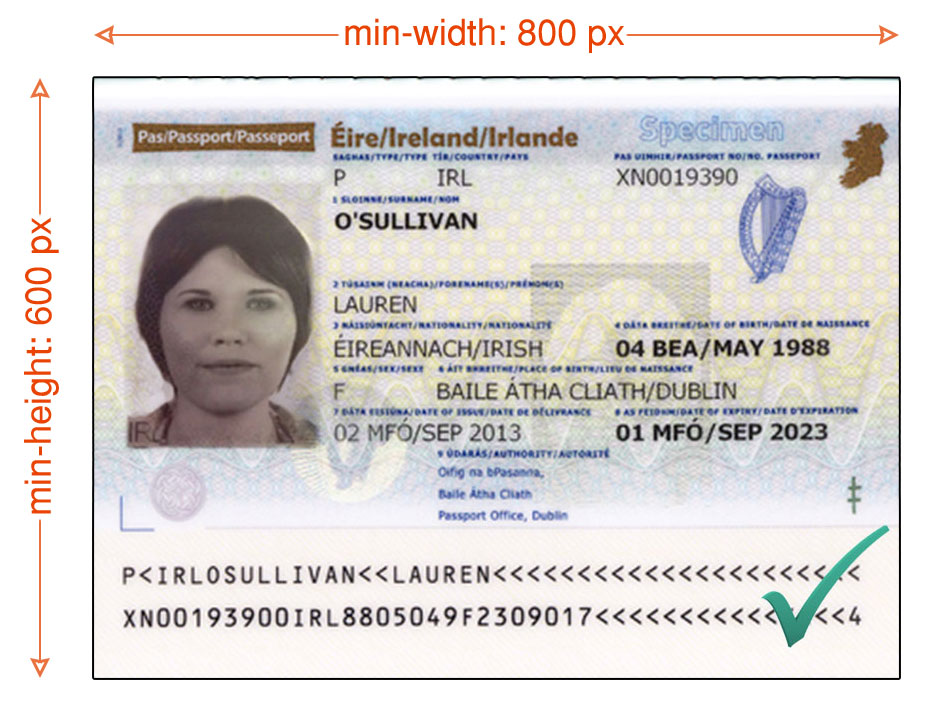 Sharp without any visible pixels properly exposed (too dark or light is not acceptable) In a right position. Clear and all characters must be readable. A personal photo of youYour personal photos must be: In color In JPEG (.jpg or .jpeg) file format Equal to or less than 500 kB (kilobytes) in file size (less than 10 kB is not accepted) In a rectangular aspect ratio (height must be greater than width) Be sized in 400(minimum-width) x 600(minimum-height) pixels, with about 70-80% part of the photo must be filled by the applicant’s face 
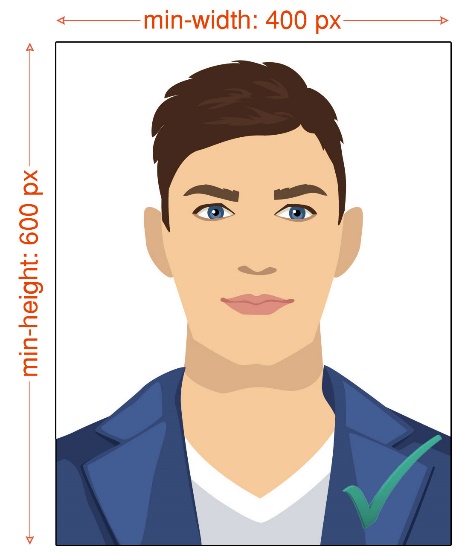 Resume or curriculum VitaeVisa Form which is to be completed by the guest himself/herself.After providing us with the requested information, ISCO will be able apply for visa and as soon as issuing the visa grant notice by the Iranian Ministry of Foreign Affairs, you will be noticed by Email by your host. Iran Visa Application FormIran Visa Application FormIran Visa Application FormIran Visa Application Formمشخصاتمشخصاتفارسی (Persian)انگلیسی (English)نام  Nameنام خانوادگیSurnameنام پدرFather's NameجنسیتSexتابعیت فعلیNationalityتابعیت قبلیFormer Nationalityمحل تولدPlace Of Birthتاریخ تولد   Date Of Birthوضعیت تأهلMarital StatusشغلOccupationسمت و تخصصPosition and Specializationنام موسسه /شرکتCompanyموضوع فعالیتField of Activityشماره گذرنامهPassport Noنوع گذرنامهPassport Typeتاریخ صدور گذرنامهDate Of Issueتاریخ انقضا گذرنامهPassport Expiry Dateشماره تلفن ثابتPhone Numberشماره تلفن همراهCellphone Numberنشانی ایمیلEmail Addressنشانی محل سکونتResidence Addressکدپستی محل سکونتPostal Code (Optional)شماره تلفن میزبان در ایرانIranian Host Phone Numberنشانی محل اقامت در ایرانAddress in Iranمدت اقامت در ایرانDuration of Stay in Iranنزديكترين سفارت / كنسولگري ايران به محل اقامتNearest Iranian Embassy to your addressمحل اخذ روادیدVisa Issuance Placeدلیل سفر به ایرانThe reason for traveling to Iranتاریخ تقریبی ورود به ایرانEstimated arrival date to Iranتاریخ تقریبی خروج از ایرانEstimated departure date form Iran